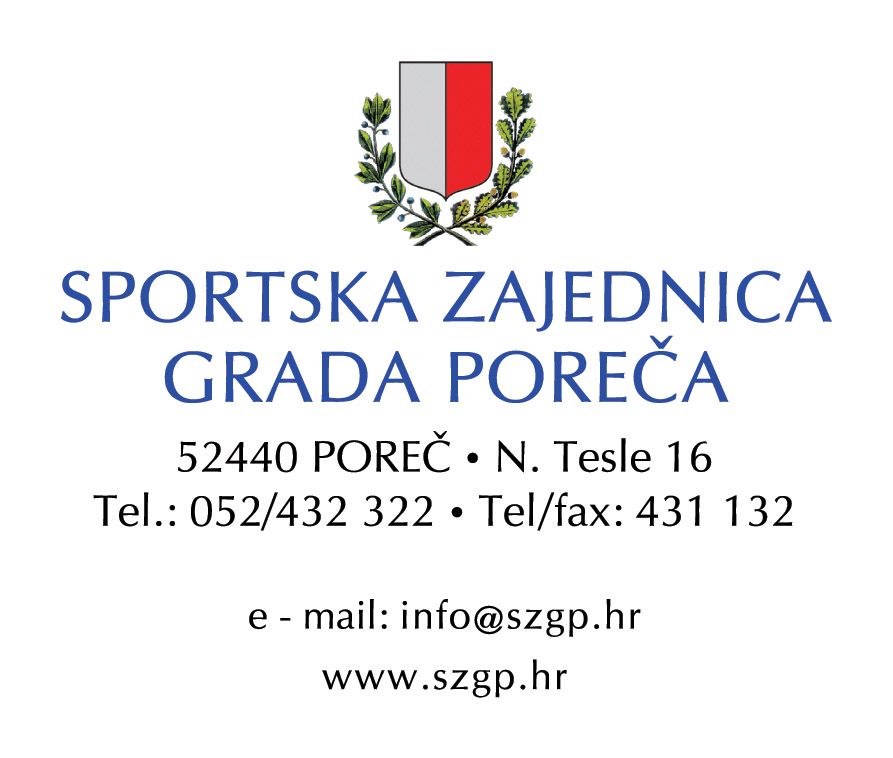 UR.BROJ: 2167-18-032/ 02-2021.Poreč, 17.02.2021. godineZ  A  P  I  S  N  I  KSa izborne sjednice Skupštine Sportske zajednice Grada Porečaodržane dana 16. veljače 2021. godine, putem elektronske pošte (e-mail)Predsjednik Sportske zajednice Grada Poreča, ujedno i predsjednik Skupštine, Alfredo Mendiković pozdravio je sve prisutne i otvorio sjednicu u 18:00 sati početnim mailom u kojemu je predloženo da se za zapisničara bira tajnica Silvija Deković Starčić, te za ovjerovitelje zapisnika Zoran Zulijani (predstavnik DPDSR Poreč) i Darko Kadum (Hrvački klub Poreč), te ujedno prihvati dnevni red kojega čine sljedeće točke:Otvaranje sjednice Skupštine, usvajanje dnevnoga reda, te utvrđivanje prisustva članova Skupštine.Putem jednog glasačkog vršiti će se  :Biranje zapisničara i dva ovjerovitelja zapisnika.Biranje članova verifikacijske i izborne komisije.Putem četiri glasačka listića vršiti će se:Biranje članova Izvršnog odbora Sportske zajednice Grada Poreča za mandatno razdoblje 2021 -2025.Biranje predsjednika Sportske zajednice Grada Poreča za mandatno razdoblje 2021 -2025.Biranje dopredsjednika Sportske zajednice Grada Poreča za mandatno razdoblje 2021 -2025.Biranje članova Nadzornog odbora Sportske zajednice Grada Poreča za mandatno razdoblje 2021 -2025.Od 35 članova Skupštine na sjednici je svoju prisutnost potvrdilo 26 članova do 18:30 sati.U 18:56 uključio se u sjednicu predstavnik Košarkaškog kluba Poreč, u 19:10 uključila se u sjednicu predstavnica Udruge Aeromix – ples i rekreacija, te u 19:31 uključio se predstavnik Golf kluba Parentium).Skupština je po prijedlogu predsjednika donijela ( sa 22 važeća glasačka listića,  3 nevažeća): ODLUKUZa zapisničara izabire se Silvija Deković Starčić, tajnica SZGP, a za ovjerovitelje zapisnika članovi Skupštine Zoran Zulijani i Darko Kadum.Za članove verifikacijske i izborne komisije izabrani su Zoran Zulijani (DPDSR Poreč), Darko Kadum (Hrvački klub Poreč) i Boris Jelenić (SRD Zubatac – Poreč).Skupština SZGP je po prijedlogu predsjednika donijela ( sa 22 važeća glasačka listića,  3 nevažeća):ODLUKUPrihvaća se dnevni red.Dosadašnji predsjednik SZGP, Alfredo Mendiković uputio je  pozdravni govor članovima Skupštine SZGP kako slijedi (citat):Poštovani članovi skupštine SZG Poreča, Dozvolite mi da Vam se odmah na početku obratim sa nekoliko riječi: Posljednje četiri godine, otkako je započeo mandat mene kao predsjednika SZG Poreča, pa do danas kada tu funkciju napuštam, u tom relativno kratkom roku napravili smo puno dobrih stvari, što ne znači da nismo mogli i više, usprkos elementarnim nepogodama i nesretnoj  pandemiji  virusa COVID -19 smatram da smo uspješno zaokružili mandat izabranog izvršnog odbora . Uz donošenje novih pravilnika bitnih za ustrojstvo SZGP, ažuriranja postojećih pravilnika, bili smo uspješni domaćini velikim i malim sportskim manifestacijama, pratili naše klubove i pojedince, članice SZGP-a, do većih ili manjih sportskih uspjeha. Upoznavali najmlađe članove našeg društva sa mogućnostima aktivnog i rekreativnog bavljenja sportom u našem Gradu, te još mnogo toga. Ovim putem, iskreno i od srca,  zahvaljujem se  svim sportašicama i sportašima, sportskim djelatnicima, sportskim aktivistima, zaposlenicima SZGP-a ,a ponajviše svojim bliskim suradnicima s kojima sam zajedno dijelio uspješne i manje uspješne trenutke . Ali smo uvijek smogli snage da na opće zadovoljstvo svih, sve dovedemo u red.  Toplo se nadam da je moje četverogodišnje vođenje Sportske zajednice pripomoglo da Grad Poreč i dalje bude Grad sporta i da kao takav bude prepoznat ne samo u Hrvatskoj nego i van njenih granica. Još jednom od sveg srca zahvaljujem svima na uspješnoj , kvalitetnoj i plodnoj suradnji i duboko se nadam i uvjeren sam, da će ljestvica  koju smo visoko podignuli nastaviti svoj rast. Uz najbolje želje, srdačan pozdrav. Alfredo Mendiković Nakon obraćanja gospodina Mendiković i prihvaćanja dnevnoga reda prešlo se na glasovanje, čime se biralo članove Izvršnog odbora SZGP, dopredsjednika SZGP, predsjednika SZGP i članove Nadzornog odbora SZGP za mandatno razdoblje 2021 -2025.Do 20:00 sati glasovalo je 26 člana Skupštine Sportske zajednice Grada Poreča.Izborna i verifikacija komisija nakon izbrojenih glasova u 20:21 utvrdila je sljedeće: Za predsjednika SZGP izabran je Aleksandar Beaković ( sa 23 glasa za, 1 suzdržan),Za dopredsjednika SZGP izabran je Dalibor Jakovčić ( sa 24 glasa za).Za članove Izvršnog odbora SZGP izabrani su :Mirko Banović ( sa 24 glasa za),Robert Momić ( sa 24 glasa za),Zoran Jendrašić ( sa 24 glasa za),Sebastian Palma ( sa 23 glasa za, 1 suzdržan),Aleksandar Nerlović ( sa 24 glasa za).Za članove Nadzornog odbora izabrani su:Kristijan Klarić ( sa 24 glasa za),Alen Kalčić ( sa 24 glasa za),Marijan Ritoša ( sa 24 glasa za).Članovi Skupštine SZGP na osnovu zbroja glasova donijeli su sljedeću ODLUKUZa članove Izvršnog odbora SZGP za mandatno razdoblje 2021 -2025 imenovani su Mirko Banović (Karate klub Finida), Robert Momić (Odbojkaški klub Poreč), Zoran Jendrašić (Udruga kineziologa Poreč), Sebastian Palma (Atletski klub Maximvs), Aleksandar Nerlović (Nogometni klub Jadran), Dalibor Jakovčić (Body building klub Veli Jože) i Aleksandar Beaković (Rukometni klub Poreč).Između članova Izvršnog odbora za predsjednika Izvršnog odbora i predsjednika Skupštine Sportske zajednice Grada Poreča za mandatno razdoblje 2021 -2025 izabran je, odnosno imenovan Aleksandar Beaković, te za dopredsjednika Sportske zajednice Grada Poreča Dalibor Jakovčić.Za članove Nadzornog odbora imenovana su tri člana, odnosno Kristijan Klarić, Alen Kalčić i Marijan Ritoša.Novoizabrani predsjednik obratio se članovima Skupštine SZGP sljedećim riječima (citat):Poštovani svi,                zahvaljujem vam svima na ukazanom povjerenju i  izboru za predsjednika SZGP-a za mandatno razdoblje od 2021.g do 2025.godine.  Zahvaljujem i na potvrdi tima ljudi koji će zajedno sa mnom i svima vama u narednom razdoblju raditi na boljitku sporta i svih sportaša grada Poreča.  Kao što sam i  u odgovorima od jučer najavio od sljedećeg tjedna krećemo odmah sa razgovorima i sastancima sa svim klubovima, te inicijalni sastanak izvršnog odbora kako bi mogli na vrijeme odraditi sve započete poslove iz sastava starog izvršnog odbora.                Nadam se da ćemo sljedeću skupštinu imati u starom normalnom obliku te da ćemo biti u mogućnosti svi zajedno proslaviti odlazak ludog Covid vremena.                Na kraju , jedno veliko hvala mom prethodniku g. Alfredu Mendiković  za sve što je uspio odraditi u svom i te kako zahtjevnom i uspješnom mandatu usprkos Covid-u i olujnom nevremenu koje nas je pogodilo (krov Veli Jože). Na meni je da se potrudim i  u svom mandatu održim ili podignem standarde koji su postavljeni, a kako je grad Poreč bio uvijek vizionar i predvodnik u svim životnim standardima, nadam se i novim programima za dobrobit svih sportaša, građana i klubova grada Poreča.Predsjednik SZGP-a Aleksandar BeakovićSjednica Skupštine Sportske zajednice Grada Poreča zaključena je u 20:24 sata.       Zapisničar :                                                                                                   Predsjednik :     Silvija  Deković  Starčić                                                                              Aleksandar BeakovićOvjerovitelji :  Zoran Zulijani            ________________________                          Darko Kadum            _________________________                                                         Prilog ovog zapisnika čini popis, odnosno evidencija prisutnih na sjednici.